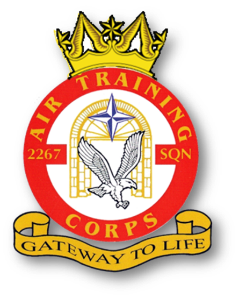 2267 (Brize Norton) Squadron RAF Air Cadets2020 Training Programme February 2020V1.7 dated 4 Feb 202267 (Brize Norton) Squadron RAF Air Cadets2020 Training Programme February 2020V1.7 dated 4 Feb 202267 (Brize Norton) Squadron RAF Air Cadets2020 Training Programme February 2020V1.7 dated 4 Feb 202267 (Brize Norton) Squadron RAF Air Cadets2020 Training Programme February 2020V1.7 dated 4 Feb 202267 (Brize Norton) Squadron RAF Air Cadets2020 Training Programme February 2020V1.7 dated 4 Feb 202267 (Brize Norton) Squadron RAF Air Cadets2020 Training Programme February 2020V1.7 dated 4 Feb 202267 (Brize Norton) Squadron RAF Air Cadets2020 Training Programme February 2020V1.7 dated 4 Feb 202267 (Brize Norton) Squadron RAF Air Cadets2020 Training Programme February 2020V1.7 dated 4 Feb 20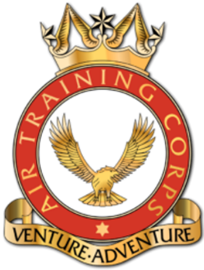 DateDayDayNew Entry (Junior Cadet)Second Class (Enroled)First ClassLeadingSeniorMasterMasterMasterNotes04 Feb 20TueTueKittingCommunication Skills (Presentations)Communication Skills (Presentations)Communication Skills (Presentations)Communication Skills (Presentations)Communication Skills (Presentations)Communication Skills (Presentations)-04 Feb 20TueTueKitting(2 mins)(10 mins)(10 mins)(10 mins)(10 mins)(10 mins)-06 Feb 20ThuThuGuest Speaker (WO Joe Lambley-Steele, SWO Odiham)Guest Speaker (WO Joe Lambley-Steele, SWO Odiham)Guest Speaker (WO Joe Lambley-Steele, SWO Odiham)Guest Speaker (WO Joe Lambley-Steele, SWO Odiham)Guest Speaker (WO Joe Lambley-Steele, SWO Odiham)Guest Speaker (WO Joe Lambley-Steele, SWO Odiham)Guest Speaker (WO Joe Lambley-Steele, SWO Odiham)-11 Feb 20TueTueFirst Class BooksEffects of ControlsAircraft Handling & Flying TechniquesAircraft Handling & Flying TechniquesSyllabus AssistSyllabus AssistSyllabus Assist-13 Feb 20ThuThuSportSportSTEM ActivitiesSTEM ActivitiesSTEM ActivitiesSTEM ActivitiesSTEM Activities-18 Feb 20TueTueQuiz Night & Annual Dinner PrepQuiz Night & Annual Dinner PrepQuiz Night & Annual Dinner PrepQuiz Night & Annual Dinner PrepQuiz Night & Annual Dinner PrepQuiz Night & Annual Dinner PrepQuiz Night & Annual Dinner Prep-20 Feb 20ThuThuInter-Flt CompetitionsInter-Flt CompetitionsInter-Flt CompetitionsInter-Flt CompetitionsInter-Flt CompetitionsInter-Flt CompetitionsInter-Flt Competitions-25 Feb 20TueTueTaster NightSqn Showcase Night (First Aid, DofE, Low Ropes, Flt Sims, Drill)Sqn Showcase Night (First Aid, DofE, Low Ropes, Flt Sims, Drill)Sqn Showcase Night (First Aid, DofE, Low Ropes, Flt Sims, Drill)Sqn Showcase Night (First Aid, DofE, Low Ropes, Flt Sims, Drill)Sqn Showcase Night (First Aid, DofE, Low Ropes, Flt Sims, Drill)Sqn Showcase Night (First Aid, DofE, Low Ropes, Flt Sims, Drill)Sqn Showcase Night (First Aid, DofE, Low Ropes, Flt Sims, Drill)-27 Feb 20ThuThuInductionFirst Class BooksEffects of ControlsAircraft Handling & Flying TechniquesAircraft Handling & Flying TechniquesAircraft Handling & Flying TechniquesSyllabus AssistSyllabus Assist-